לוח זמנים מפורט לקורס: ללכת לעיבוד - 
                                     אסטרטגיות להתערבות טיפולית רב-תחומית בילדים 
                                                           על הרצף האוטיסטי.
סה"כ 25 שעות.                                   מאי יוני 2023 בית יד לבנים, קריית ביאליק .מפגש ותאריךשעהנושאמרצה30.5.2023
יום שלישי14:00-15:30
15:30-16:00
16:00-17:30
17:30-19:00
התפתחות תקינה בשנת החיים הראשונה עד השלישית  התפתחות סנסומוטורית, התפתחות שומטו סנסורית הו הבסיס להשגת אבני הדרך המוטוריות.
בשנת החיים הראשונה מתפתחת התשתית הגופנית על סמך מערכות עיבוד מידע ועיבוד מידע חושי כבסיס: להבעה תנועתית ולתקשורת.
שנת החיים השנייה, התפתחות המשחק והשפה,שנת החיים השלישית התפתחות עצמאות רגשית וחברתית, משחק ותקשורת,נדבר על השפעה הדדית של רכישת אבני הדרך בתחומי ההתפתחות השונים.

הפסקה
שנת החיים הרביעית והחמישית ועד בכלל: התפתחות המשחק, וויסות עצמי, יכולת הבעה רגשית והשפעתה על התפתחות חברתית, תפקודים ניהוליים.
סיכום היום באמצעות הצגת מקרים.אורלי נייגר 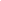 31.5.2023   יום רביעי 08:30-10:00



10:00-10:30

10:30-12:00
12:00-13:30איתור מוקדם: הבנת ההתפתחות המצופה (Typical) לעומת התפתחות שאינה בתחום הנורמה: מהו תחום הנורמה, מה יש לקחת בחשבון? 

הפסקה הקשר בין איתור מוקדם התערבות והשגת אבני דרך: מה צריך לזהות?*מרכיבים נוירולוגים, אוטונומיים, עד כמה חשוב להתייחס אליהם,דגלים אדומים
התפתחות רגשית, התפתחות המשחק כבסיס להתפתחות מסוגלות ויכולת בצד תפקוד מוטורי בגיל הרך.אורלי נייגר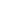 6.6.2023 
יום שלישי14:00-15:3015:30-16:0016:00-18:0018:00-19:00המשך דגלים אדומים התפתחות רגשית, התפתחות המשחק כבסיס להתפתחות מסוגלות ויכולת בצד תפקוד מוטורי בגיל הרך.
הפסקה
למידה מוטורית 
עיבוד מידע ועיבוד מידע חושי SPD, SBMDאורלי נייגר 




רעות 
אורלי נייגר 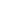 7.6.2023
יום רביעי08:30-10:0010:00-10:30
10:30-12:0012:00-13:30עיבוד ויזו מרחביפרופילים שונים בילדים בספקטרום האוטיסטי ASD
הפסקה
התפתחות תקשורת: אינטראקציה, קשר עין, וויסות עצמי, ויסות רגשי, Joint Attention, חלוקת קשב,
Social referencing, TOM, 
מה בין הבנה להפקה שפתית: תכנון (דיספרקסיה), 
סיבות ללקות בהשגת שפה. 
עקרונות התיווך הנכון.טיפול קבוצתי/בזוגהצגת מקריםאורלי נייגר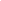 12.6.2023
יום שני08:30-10:00



10:00-10:30
10:30-13:30התפתחות רגשית אצל ילדים שאובחנו על הרצף האוטיסטיASD
קשר הורה-ילד.
הפסקה 
סיכום :
הצעות להתערבויות טיפוליות, עבודה בזוגות/קבוצה.טלי סרקוסטי




אורלי נייגר